Dr.Methaq A.M. HusseinMRCP(London)….assist.ProfessorCauses of HyperkalaemiaDecreased or impaired potassium excretion – renal failure, potassium-sparing diuretics, urinary obstruction, sickle cell disease, Addison disease, and systemic lupus erythematosus (SLE) Additions of potassium into extracellular space - potassium supplements (eg, PO/IV potassium, salt substitutes), rhabdomyolysis, and hemolysis (eg, blood transfusions, burns, tumor lysis) Transmembrane shifts (ie, shifting potassium from the intracellular to extracellular space) - acidosis and medication effects (eg, acute digitalis toxicity, beta-blockers, succinylcholine) Factitious or pseudohyperkalemia - improper blood collection (eg, ischemic blood draw from venipuncture technique), laboratory error, leukocytosis, and thrombocytosisECG ChangesFrom reduction of P wave amplitude and prolongation of PR interval to absence of P waves altogether. Increase of QRS duration. Increase of QT duration. Slowing of heart rate. T waves become tall and spiked. Decreased R wave amplitude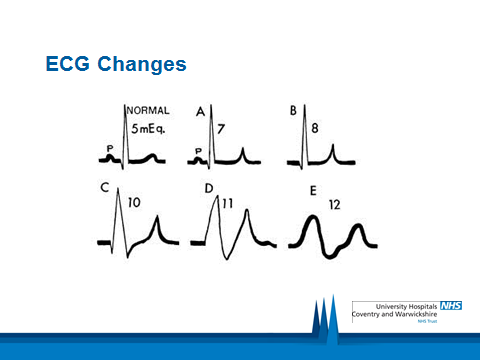 3  Principles of TreatmentStabilise myocardiumMove it into cellsIncrease eliminationDextrose – Insulin 1. 2.Calcium GluconateSodium Bicarbonate 3.Calcium Resonium 4.Salbutamol 5.  6.Furosemide7.haemodialysisHYPOKALEMIACauses of HypokalemiaI.  Decreased intake	A. Starvation 	B. Clay IngestionII. Redistribution into Cells        A. Acid-Base (Metabolic Alkalosis)       B. Hormonal  (Insulin, Beta agonist, Alpha     				)       C. Anabolic State (folic acid)        D. Other (Hypothermia, PseudohypokalemiaIII. Increased Loss	A. Nonrenal		1. Gastrointestinal Los			2. Integumentary Loss (sweat) 	   B.  RenalSIGNS & SYMPTOMSFatigueMyalgiaMuscular weakness & paralysisHyporeflexia DyspneaArrhythmiaPredispose to digitalis toxicityConstipation ECG changesDue to delayed ventricular repolarizationEarly changes: flattening or inversion of T wave, prominent U wave, ST-segment depression, prolonged QU intervalSevere K+ depletion: prolonged PR interval, decreased voltage and widening of QRS complexCalcium Body requirementsAge (in years)        Calcium Requirement 1 – 3                                500mg4 - 8                                 800mg9 - 18                               1300mg 19 - 50                             1000mg51+                                   1500mg*Pregnant and lactating women are recommended a daily calcium intake of 1000mgCalcium in the plasma:Only 1%			45% in ionized form (the physiologically active form)	45% bound to proteins (predominantly albumin)	10% complexed with anions (citrate, sulfate, phosphate)To estimate the physiologic levels of ionized calcium in states of hypoalbuminemia:[Ca+2]Corrected = [Ca+2]Measured  +  [ 0.8 (4 – Albumin) ]HypercalcemiaIncreased GI Absorption:   Vitamin D excess   Elevated PTHDecreased Urinary Excretion:	Thiazide diureticsIncreased Loss From Bone:		Elevated PTH		Hyperparathyroidism		Malignancy		Osteolytic metastasesComplication:Metastatic calcificationRenal stonesTreatment of hypercalcaemia:Saline/fluid hydration :    --increases renal calcium excretion     ---2 to 4 L IV daily for 1 to 3 daysBiphosphonates :     ---inhibition bone resorption     ---Pamidronate (Aredia), 60 to 90 mg IV over 4 hours Calcitonin :     ----inhibition bone resorption and increases renal    calcium excretion     ----4 to 8 IU per kg IM or SQ every 6 hours for 24 hours Plicamycin (Mitharmycin) :     ----decreases bone resorption    ----25 mcg per kg per day IV over 6 hours for 3 to 8 doses Gallium nitrate :    -----inhibition bone resorption   -----100 to 200 mg per m2 IV over 24 hours for 5 days Glucocorticoids :     ----Inhibits vitamin D conversionto calcitriol    -----Hydrocortisone, 200 mg IV daily for 3 daysHemodialysis :   ---used in patients with renal failure HypocalcaemiaIs a condition in which the calcium level below The normal level Is caused by low level of PTH , low level of  magnesium, deficiency of vitamin DThe kidney dysfunction play role in hypocalcuimiaEtiology of the hypocalcemiaDecreased GI AbsorptionPoor dietary intake of calcium,impair absorptionIncreased Urinary ExcretionDecreased Bone Resorption/Increased MineralizationLow PTHPTH resistance 	Vitamin D deficiencyTetany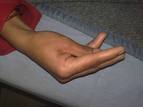 